Программа спецкурса«Новое в бухгалтерском учете. Новые ФСБУ»(20 академических часов)Тема 1. Новации законодательства о бухгалтерском учете и аудиторской деятельности, вступающие в силу с 2022 г.Изменения Закона о бухгалтерском учете, внесенные Федеральным законом от 2.07.2021г. N 352-ФЗ (отмена обязанности представлять годовую бухгалтерскую отчетность и аудиторское заключение в госорганы, если эти документы содержатся в ГИРБО, снятие ограничения на способ представления обязательного экземпляра и др. - сообщение Минфина России от 5.07.2021 № ИС-учет-34)Изменения в законодательстве, регулирующем аудиторскую деятельность, введенные Федеральным законом от 2.07.2021 г. № 359-ФЗ, в том числе связанные с проведением обязательного аудита и конкурсов (сообщение Минфина России от 6.07.2021 г. № ИС-аудит-46)Тема 2. ФСБУ 5/2019 "Запасы". Сближение с МСФО (IAS) 2 "Запасы"классификация активов в качестве запасовпризнание запасов в бухгалтерском учетепорядок отражения спец. предметов и малоценных ОС в 2021 годуформирование первоначальной себестоимости запасов:учет скидоквключение в стоимость обязательств по демонтажувключение в стоимость процентных расходовоценка запасов при отсрочке платежадисконтирование: понятие, расчеты, примерысправедливая стоимость: понятие, варианты расчета, основные отличия от рыночной, расчет рыночным методомпризнание запасов, остающихся от выбытия ОСпризнание ДАПоценка НЗП и ГПоценка запасов на отчетную дату, порядок отражения обесценения, практические примерызапрет на включение в себестоимость запасов некоторых видов расходов, особенности и примерыпорядок отражения выбытия запасовотражение запасов в бухгалтерской отчетностипорядок перехода на ФСБУ 5/2019, рекомендации, особенностиТема 3. ФСБУ 25/2018 "Бухгалтерский учет аренды". Сближение с МСФО (IFRS) 16 "Аренда"особенности признания объекта учета аренды в бухгалтерском учете, примерыопределение срока аренды для целей бухгалтерского учетасостав арендных платежей порядок бухгалтерского учета операций аренды у арендатора: возможности не отражения ППА, порядок определения дисконтированной стоимости в различных ситуациях, отражение операций аренды по счетам учета, дальнейший учет ППА и обязательств по аренде порядок бухгалтерского учета операций аренды у арендодателя: операционной и финансовой аренды: разбор примеров первоначальной и последующей оценки, отражения в бухгалтерском учете и отчетности чистой инвестиции в аренду, дисконтирования чистой инвестиции в арендураскрытие информации по аренде в бухгалтерской отчетностипроцедуры перехода к применению ФСБУ 25/2018, особенности отражения в отчетности.Тема 4. ФСБУ 6/2020 "Основные средства"введение новых понятий и уточнение объектов, относящихся к основным средствамизменение порядка учета «малоценных» основных средствизменения в правилах переоценки основных средствизменения в правилах начисления амортизации: порядок определения срока полезного использования, метода амортизации, ликвидационной стоимостипорядок учета инвестиционной недвижимости, предусмотренный ФСБУ 6/2020общие правила списания основных средств с бухгалтерского учетапроцедуры перехода к применению ФСБУ 6/2020, особенности отражения в отчетности.Тема 5. ФСБУ 26/2020 "Капитальные вложения"понятие капитальных вложенийвключение в состав капитальных вложений затрат на улучшение и (или) восстановление объекта основных средств (замену частей, ремонт, техосмотры, техобслуживание)подходы к определению затрат, в сумме которых признаются капитальные вложенияисключение некоторых видов затрат из состава капитальных вложенийопределение момента переклассификации капитальных вложений в основные средстваобщие правила списания капитальных вложений с бухгалтерского учета. процедуры перехода к применению ФСБУ 26/2020Тема 6. ФСБУ 27/2021 "Документы и документооборот в бухгалтерском учете"Требования к документам бухгалтерского учета и соотношение с требованиями Федерального закона «О бухгалтерском учете»Хранение документов бухгалтерского учетаДокументооборот бухгалтерского учетаРекомендации негосударственного регулятора по вопросам документов и документооборотаУчебный центр «СТЕК»: (495) 921-23-23, 953-30-40, 953-50-60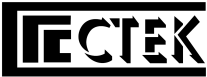 Утверждаю:директор НОЧУ ДПО «ЦПП «СТЕК»С.А. ГрадополовУтверждаю:директор НОЧУ ДПО «ЦПП «СТЕК»С.А. Градополов